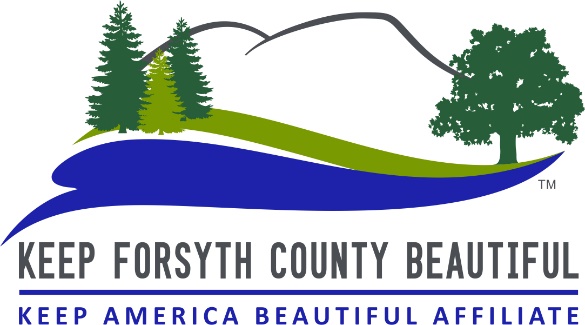 STORM DRAIN MARKING STATUS REPORTFollowing each Storm Drain Marking project, please return this completed form to:                                          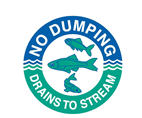 Keep Forsyth County Beautiful1950 Sharon RoadCumming, GA  30041Office 770-205-4573kfcb@forsythco.comStorm Drain Marking Group Name: Contact Name: Contact’s Phone Number: Date of Marking:  Subdivision/Park/School/Area Name: Number of Drains Marked: Hours Spent Marking: Number of Youth Participants: Number of Adult Participants: Are there more drains that still need marking? If yes, how many drains still need marking? *** Please turn in this form within 3 days of completing your Storm Drain Marking project ***THANK YOU!                                                                                        10/2018